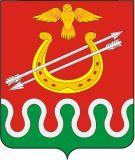 АДМИНИСТРАЦИЯ БОГОТОЛЬСКОГО РАЙОНАКРАСНОЯРСКОГО КРАЯПОСТАНОВЛЕНИЕг. Боготол«____» _______________ 2021 г.	                                                           №        -пО внесении изменений в Постановление администрации Боготольского района Красноярского края от 16.12.2020 № 688-п «Об утверждении Порядка осуществления контроля в сфере закупок товаров, работ, услуг для обеспечения муниципальных нужд и Порядка согласования контрольным органом в сфере закупок товаров, работ, услуг для обеспечения муниципальных нужд заключения контракта с единственным поставщиком (подрядчиком, исполнителем)»В соответствии с Федеральным законом от 05.04.2013 № 44-ФЗ «О контрактной системе в сфере закупок товаров, работ, услуг для обеспечения государственных и муниципальных нужд» (далее – Закон № 44-ФЗ), руководствуясь статьей 18 Устава Боготольского района Красноярского края  ПОСТАНОВЛЯЮ:1. Внести в Постановление администрации Боготольского района Красноярского края от 16.12.2020 № 688-п «Об утверждении Порядка осуществления контроля в сфере закупок товаров, работ, услуг для обеспечения муниципальных нужд и Порядка согласования контрольным органом в сфере закупок товаров, работ, услуг для обеспечения муниципальных нужд заключения контракта с единственным поставщиком (подрядчиком, исполнителем)» следующие изменения:1.1. Пункт 14 Порядка осуществления контроля в сфере закупок товаров, работ, услуг для обеспечения муниципальных нужд изложить в следующей редакции: «Контрольный орган вправе запрашивать и получать на основании мотивированного запроса в письменной форме документы и информацию, необходимую для проведения плановой (внеплановой) проверки. Представление документов и информации, предусмотренных настоящим пунктом, не требуется в случае их размещения в соответствии с Законом № 44-ФЗ на официальном сайте. При этом, если документы и информация, размещенные на официальном сайте, не соответствуют документам и информации, составленным при осуществлении закупки, приоритет имеют документы и информация, размещенные на официальном сайте».2. Опубликовать Постановление в периодическом печатном издании «Официальный вестник Боготольского района» и разместить на официальном сайте Боготольского района (www.bogotol-r.ru).3.   Контроль над исполнением настоящего Постановления оставляю за собой.4.  Постановление вступает в силу с 01.01.2022.Исполняющий полномочияглава Боготольского района                                                                 Н. В. Бакуневич